 Ranganna 3 & 4   		    06/05/2020 - 12/05/2020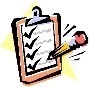 Dialann ‘Well-Being’ https://www.otb.ie/wp-content/uploads/2020/04/At-Home-with-Weaving-Well-being-A-Mental-Health-Journal-for-Kids.pdfMy Rainbow Moments lch 6 & 7Gníomhaíochtaí Cruthaitheacha agus taitneamhacha/Creative and Fun activities to do.Oideas nua/New Recipe:  Roghnaigh ceann amháin de na ceardlanna thíos agus lean na treoracha. Déan cinnte go bhfuil na comhábhair cearta agat roimhré agus bíodh duine fásta sa chistin leat. Pick one of the cooking workshops and follow the recipe. Make sure, in advance, that you have all the ingredients and that a grown helps you.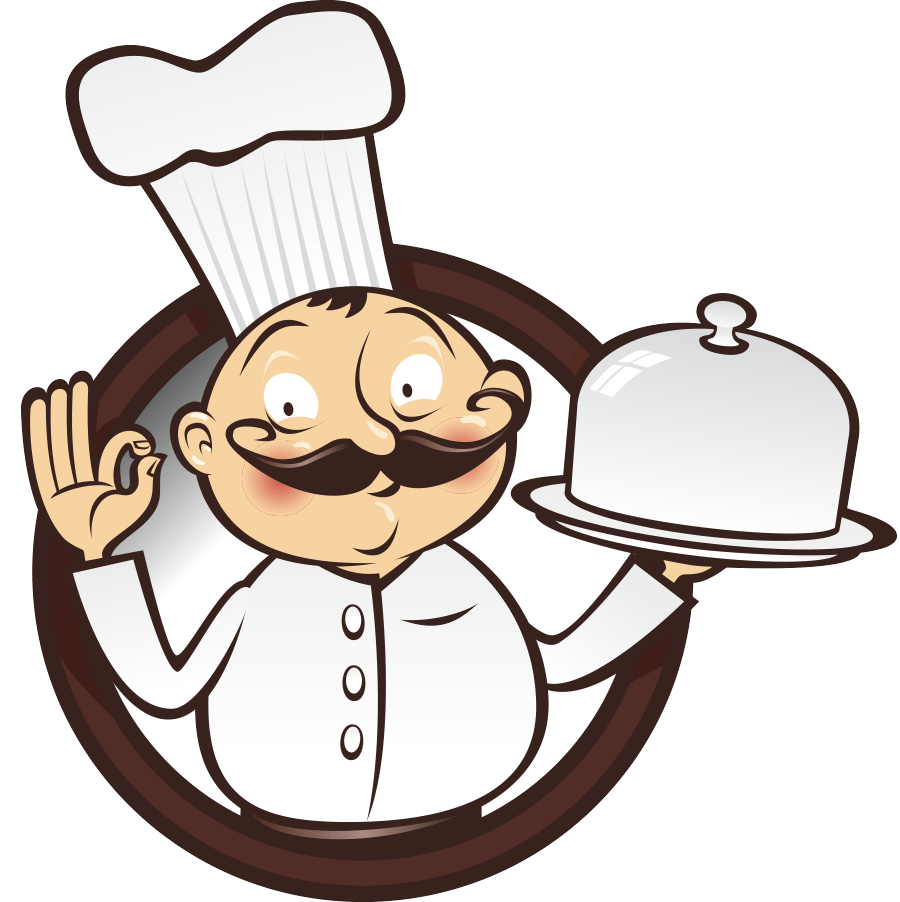         https://www.rte.ie/player/series/ár-mbia-ár-slí/SI0000006050?epguid=IP000065251Pióg Banoffee 13Gailearaí Náisiúnta na hÉireann: Turas shamhlata/virtual tourhttps://www.nationalgallery.ie/virtual-tour
Gnáthamh rince/Dance Routine.   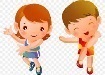 KIDZ Bop Kids – New Rules Dance Tutorialhttps://youtu.be/ISCGmp9QqqIEalaín/Scríobh             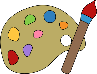 The Great Isolation Activity Book. https://drive.google.com/file/d/1gasHX74OYHHH4hrrP5Y823FarA_TgnuI/view Taisceadán Todhchaí Time Capsule (Lch 17) ar leanTeicnící Chun Do Scíth a Ligean/Ways to Relax. 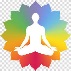 Mindfulness and Art https://www.nationalgallery.ie/art-and-artists/highlights-collection/mindfulness-and-artAireachas: le Ciarán  https://youtu.be/Tutmd6HhcTkBain taitneamh as na gníomhaíochtaí a roghnaíonn tú! Enjoy the activities that you choose!